Информация о мероприятиях, проведенных в рамках Дня молодого избирателя в 2016 г.в Алексеевском муниципальном районеУже не первый год проводится День молодого избирателя в России. В 2016 году дата проведения этого политически важного мероприятия пришлась на 21 февраля. Центральная библиотека выступила как активный посредник в информационном взаимодействии власти и населения.  В рамках месячника, посвященного Дню молодого избирателя, в библиотекепрошел цикл мероприятий, направленных на формирование у молодых людей гражданской ответственности, на знакомство с избирательным правом.Ставились следующие  цели: подготовить молодежь к осознанному участию в предстоящих выборах в органы местной, региональной и федеральной власти...              В преддверии этого праздника в Центральной библиотеке был организован День права, оформлены тематические  выставки « Для вас избиратели», « Выбери своего кандидата!», представлены папка-накопитель « Гражданско-правовая культура избирателей», буклет-памятка молодому избирателю  « За молодым избирателем – будущее России».            Одним из интереснейших мероприятий, который состоялся 24 февраля в 14   группе  Аграрного колледжа, стал правовой урок« Я - будущий избиратель», приуроченный  к дню молодого избирателя.       Мероприятие и общение со студентами получилось довольно интересным и познавательным. Студенты не только  получили информацию из истории выборов в Древней Греции и Древнем Риме, Древней Руси, о Первой Государственной Думе, созданной в России после издания Николаем II Манифеста 17 октября 1905 года, но и отвечали на вопросы правовой игры « Я  выбираю впервые», которая помогла лучше разобраться в том, как устроена избирательная система в нашей стране, участвовали в викторине для молодого избирателя, в ходе которой прозвучали следующие вопросы : Для избрания депутатом в Государственную Думу необходимо достичь какого возраста? Когда была принята действующая Конституция РФ? На какой срок избирается Президент РФ?  и др. Образовательные организации района приняли активное участие в организации и проведении массовых мероприятий, направленных на формирование ценностных ориентаций личности,  повышение правовой грамотности молодежи и приуроченных к Дню молодого избирателя. Формат мероприятий,   отличался разнообразием, и был направлен на активную включенность участников в обсуждаемую тематику: проведены интеллектуальные игры, политические дебаты, ролевые игры, правовые викторины. Именно во время таких мероприятий молодежь более активно вступает в открытый диалог по волнующим её вопросам, выражает свое мнение во время дискуссий и политических дебатов. Кроме того, использовались  ставшие уже традиционными формы работы: организация Уголков молодого избирателя, информационных и книжных выставок в библиотеках школ.      При проведении Дня молодого избирателя   ставились цели:  подготовить молодежь к осознанному участию в предстоящих выборах, развить умение обобщать и систематизировать знания, участвовать в беседе, решать проблемные задачи, делать выводы;  сформировать отношение к процессу избирательной кампании.     Наиболее массовыми в рамках Дня молодого избирателя стали мероприятия, проведенные  в Большеполянской сош, Куркульской сош, АСОШ №3,  уроки гражданственности «Твое право выбора». На уроке гражданственности учащиеся  узнали, почему такое важное  значение придается широкому вовлечению молодежи в избирательный процесс.      Каждый пятый российский избиратель – это молодой человек. Практика проведения выборов показывает, что молодёжь ведёт себя  недостаточно ответственно и активно в отношении выборов. Молодое поколение россиян плохо информировано о своих правах, политических партиях и молодёжных организациях, а также о том, кто может выражать её интересы, представлять во власти и каковы её обязанности.  Поэтому, вопрос вовлечения молодёжи в избирательный процесс важен не только с позиции количественных показателей, но и его качественного уровня. Для этого необходимо постепенно и грамотно повышать правовой уровень культуры учащихся.           В условиях становления демократического государства возрастает необходимость в подготовке молодого поколения к сознательному выбору. Современное общество ставит перед молодежью определенные цели и задачи, для реализации которых необходимы многие знания и умения, в том числе умение защищать и отстаивать свои права, интересы, обязанности. Одним из таких необходимых знаний для развития вышеуказанных компетенций является «Избирательное право», которому был посвящен урок гражданственности.    В Краснобаранской оош урок избирательного права продолжился комментируемым просмотром видео «Выборы в России: история и современность». В Лебединской сош организована викторина «Знатоки избирательного права», участникам урока раздавались памятки молодому избирателю «Словарь избирателя».    Изучение избирательного права позволит молодым избирателям сформировать гражданскую ответственность и сделать ответственный выбор в будущем.В ходе проведенных мероприятий учащиеся  узнали:-о  нормативно-правовых документах, регулирующих избирательное право;- о видах избирательных комиссий и сроках их полномочий;- о процессе проведения выборов и правилах заполнения бюллетеня;- кто такие наблюдатели и что они делают?- что такое открепительное удостоверение и кому оно выдается?-об инновационных технологиях, применяемых при обработке избирательных бюллетеней.      Будущим избирателям рассказали о становлении парламентаризма в России, его истоках, представили книги по избирательному праву. Молодежь активно включилась в разговор о своей гражданской позиции, об избирательном праве каждого гражданина Российской Федерации; обсуждались вопросы о важности участия молодежи в политической жизни страны.     Проведение Дня молодого избирателя позволило учащимся  получить знания от реальных участников выборов. Это делает мероприятия запоминающимися, живыми и интересными. 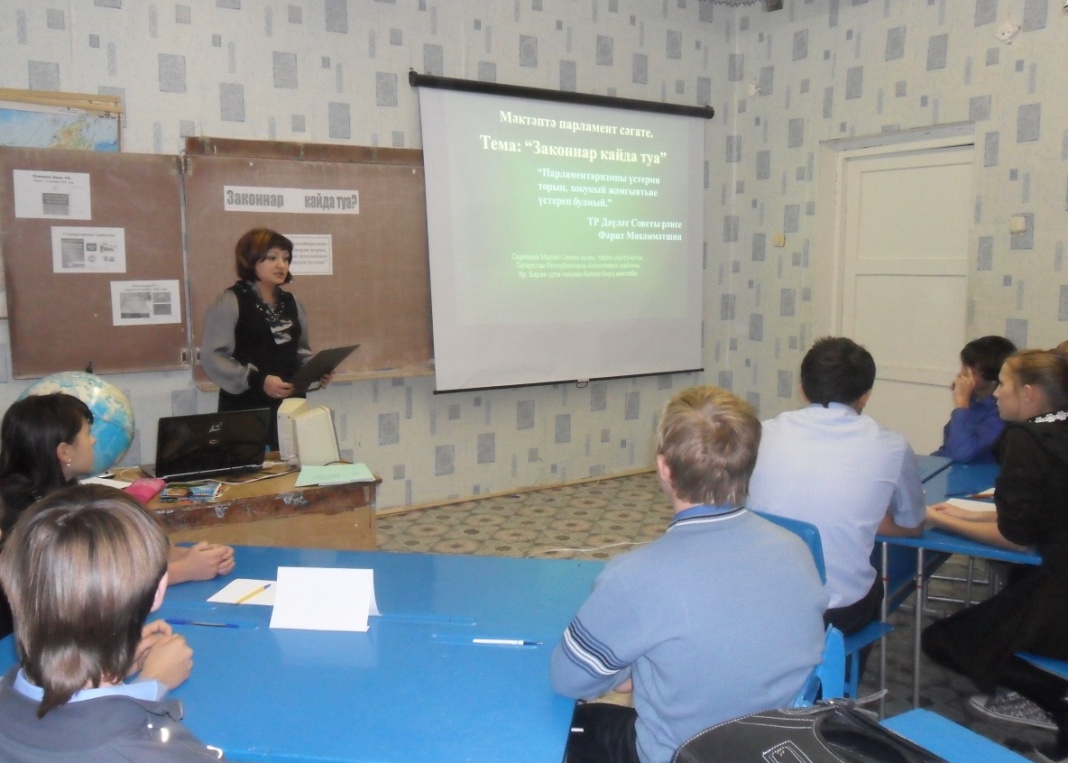 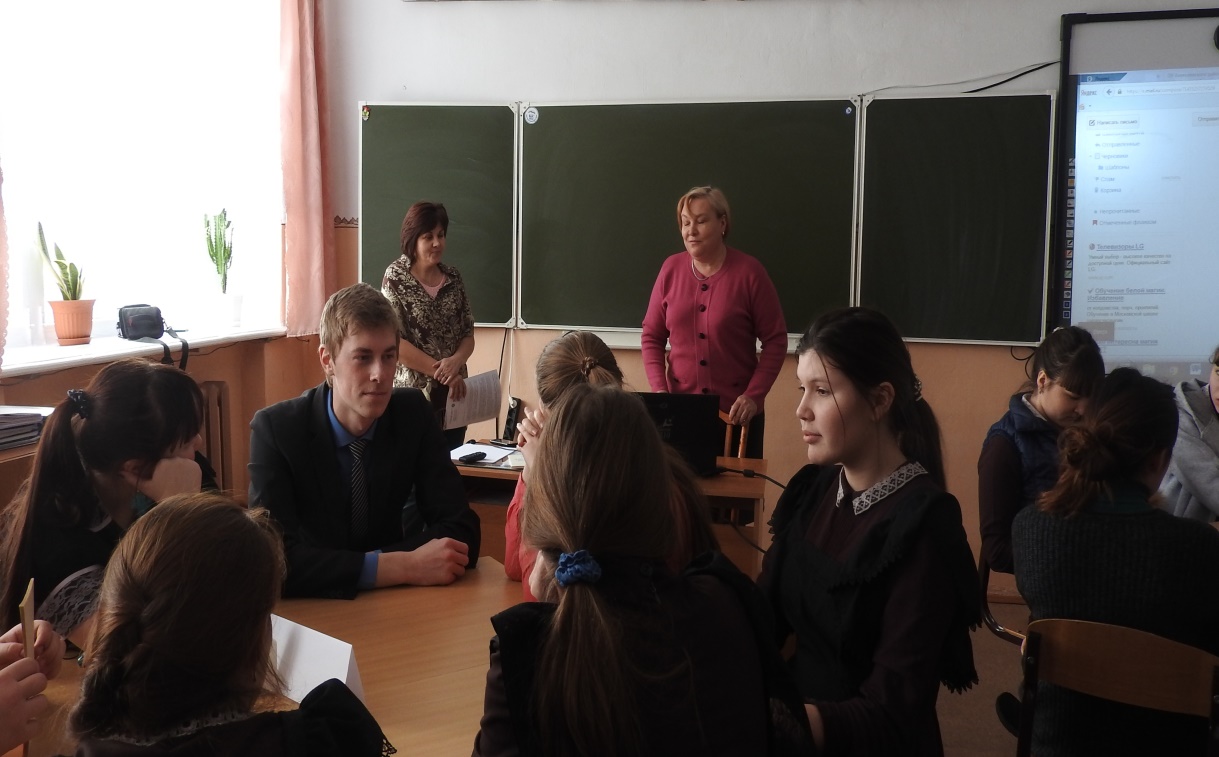 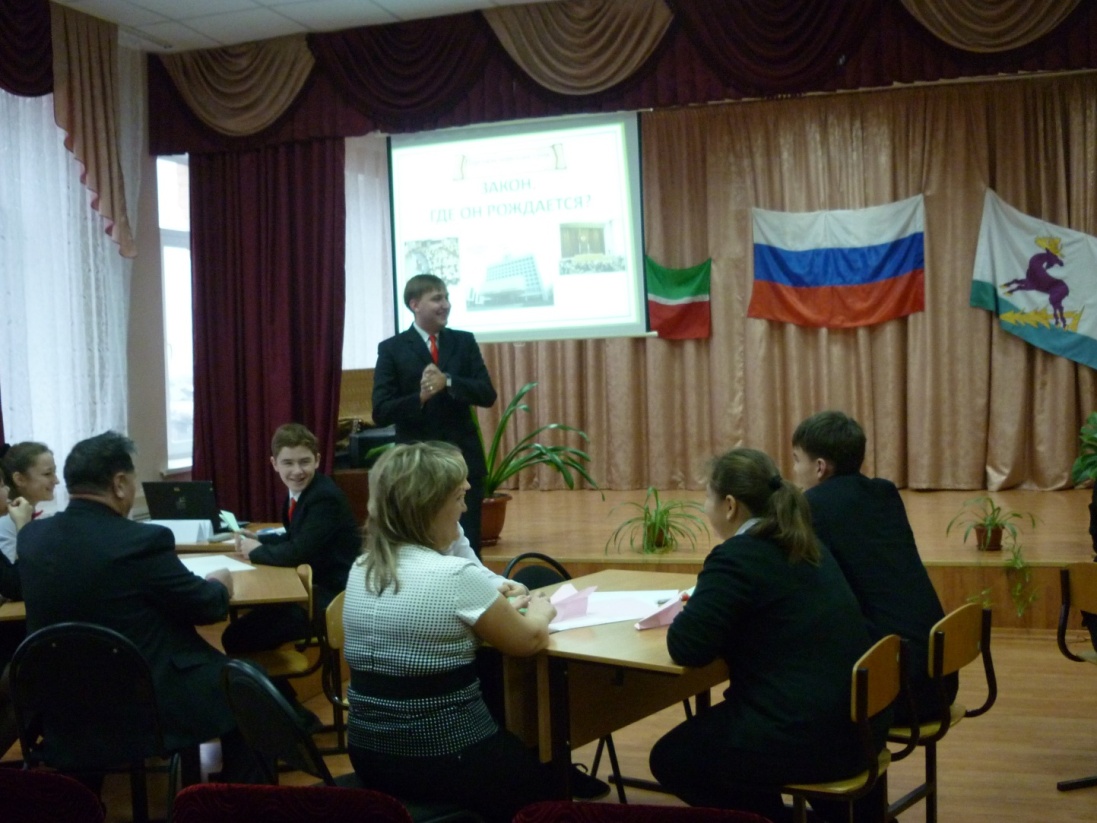 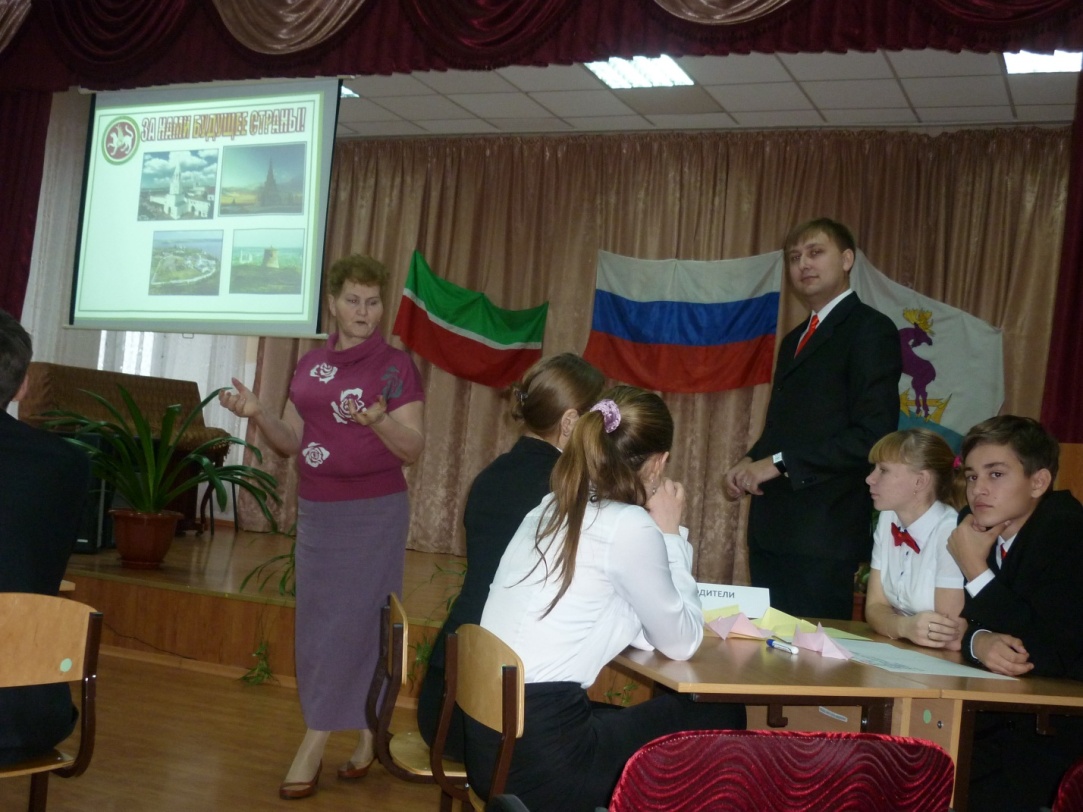 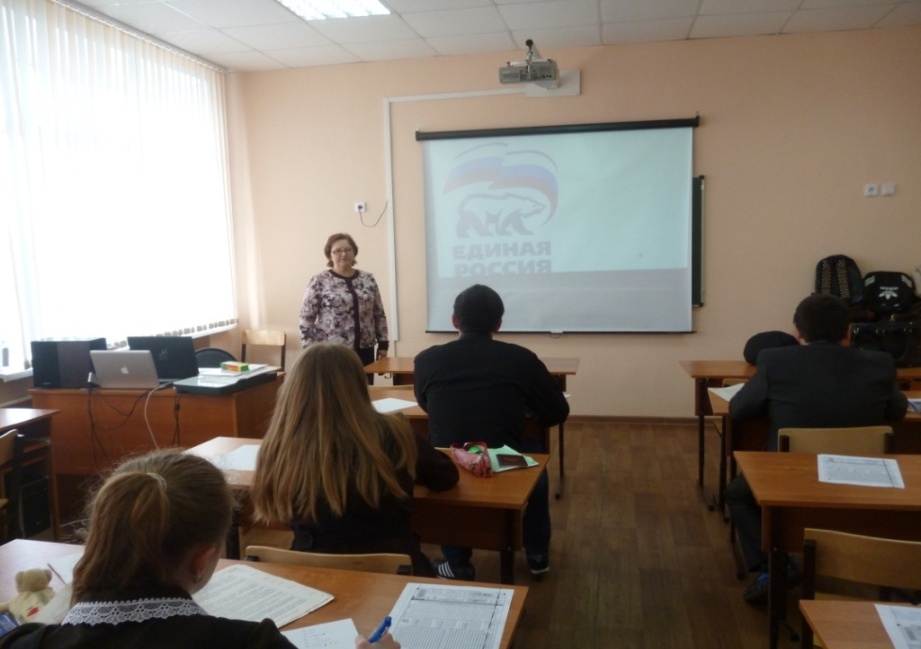 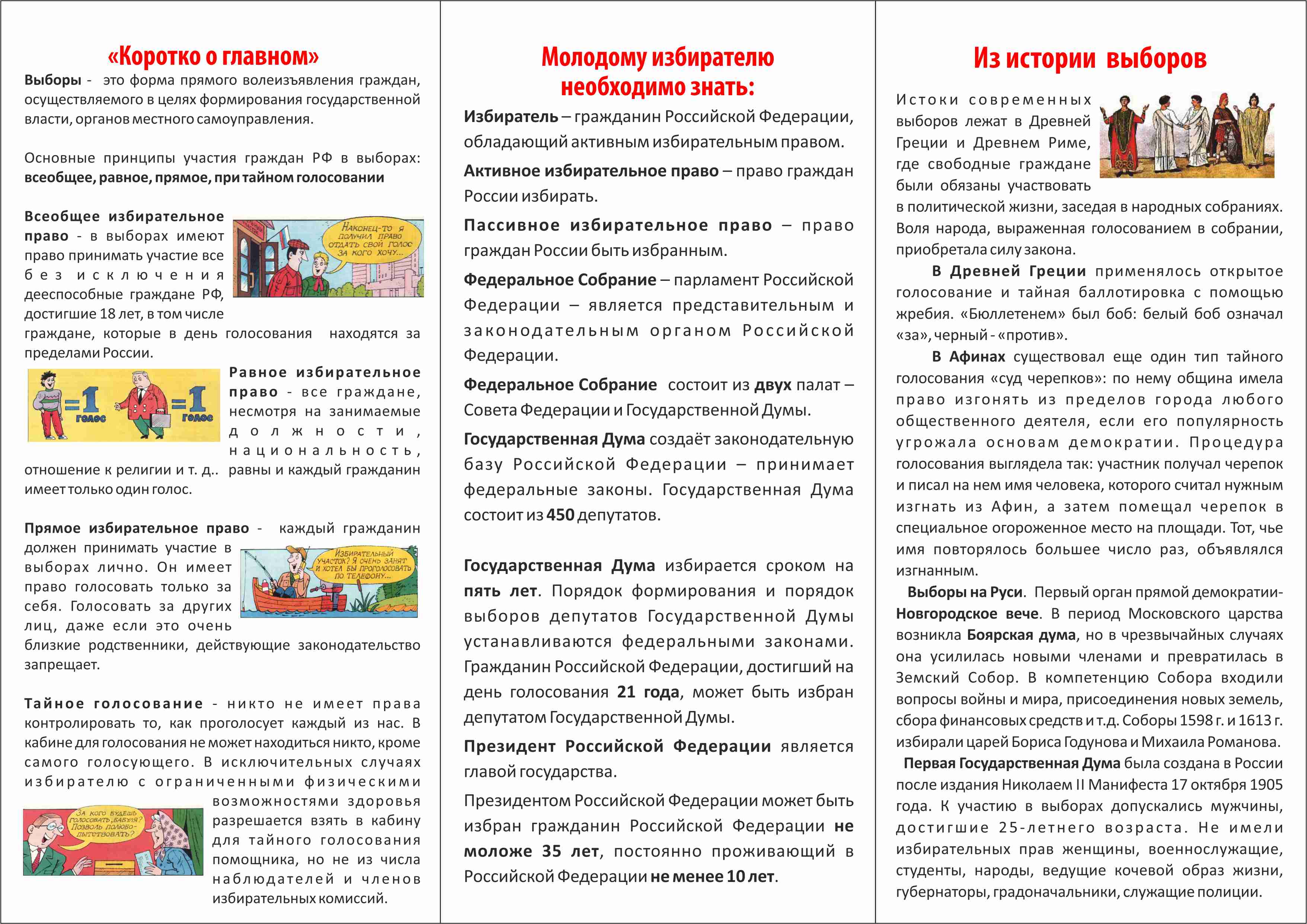 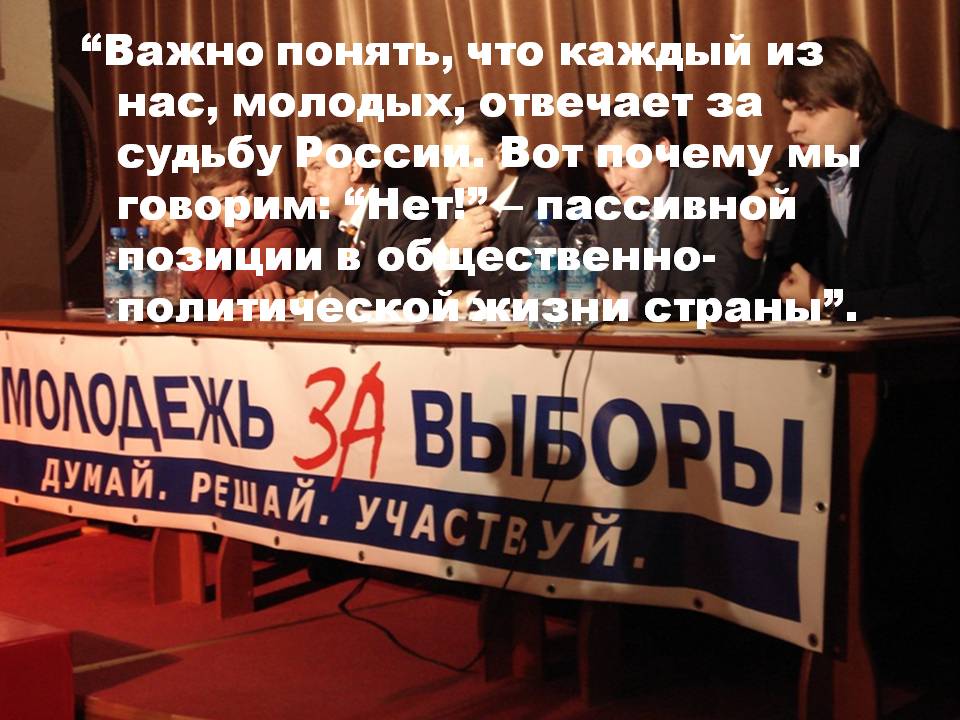 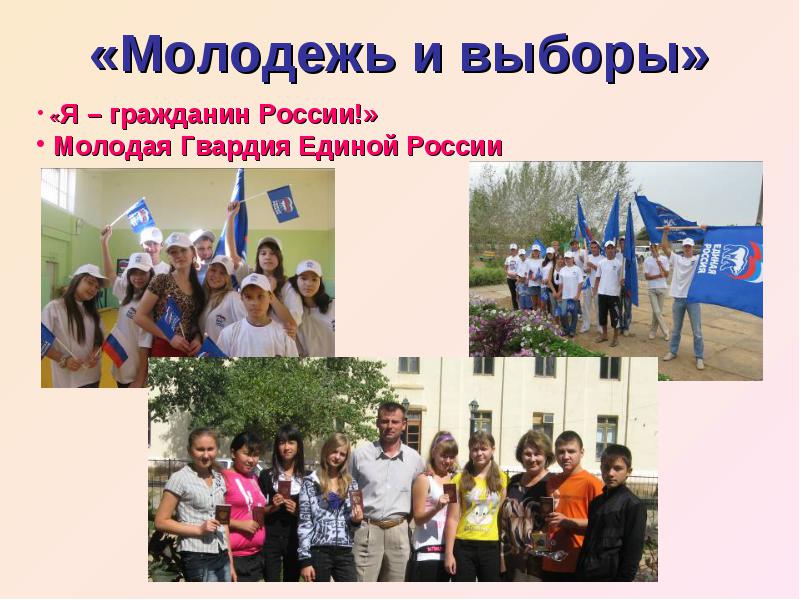 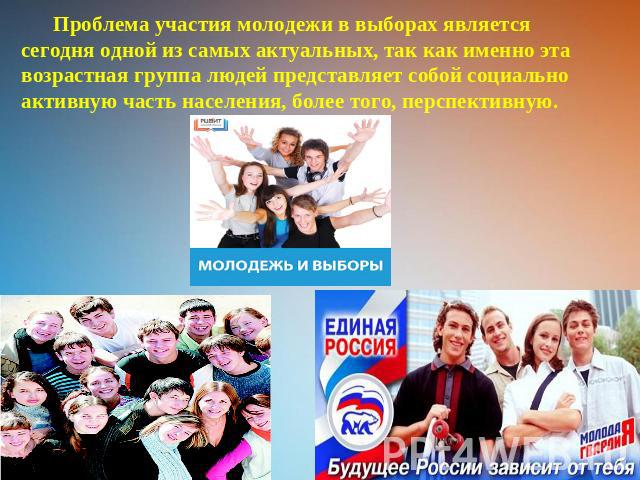 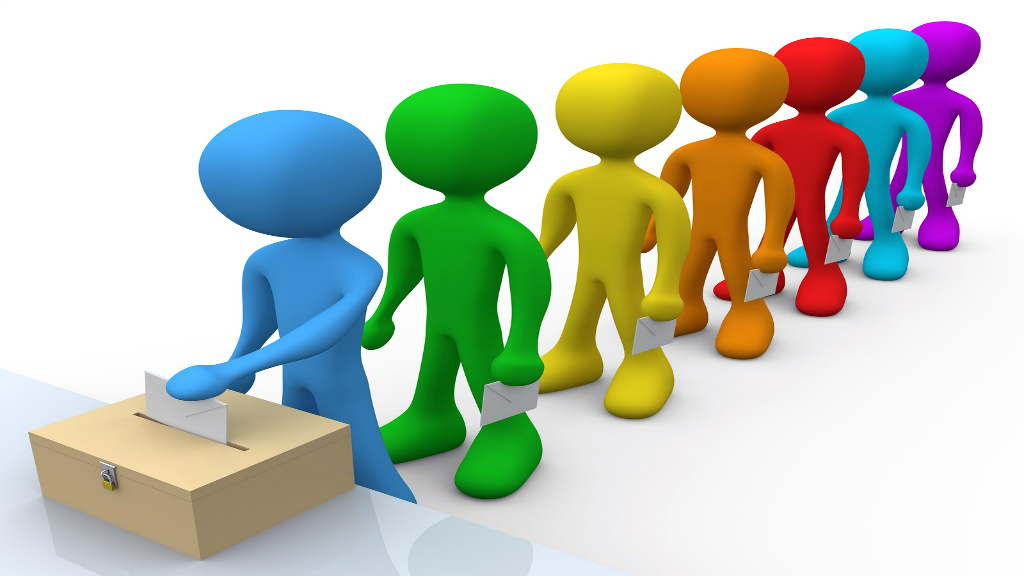 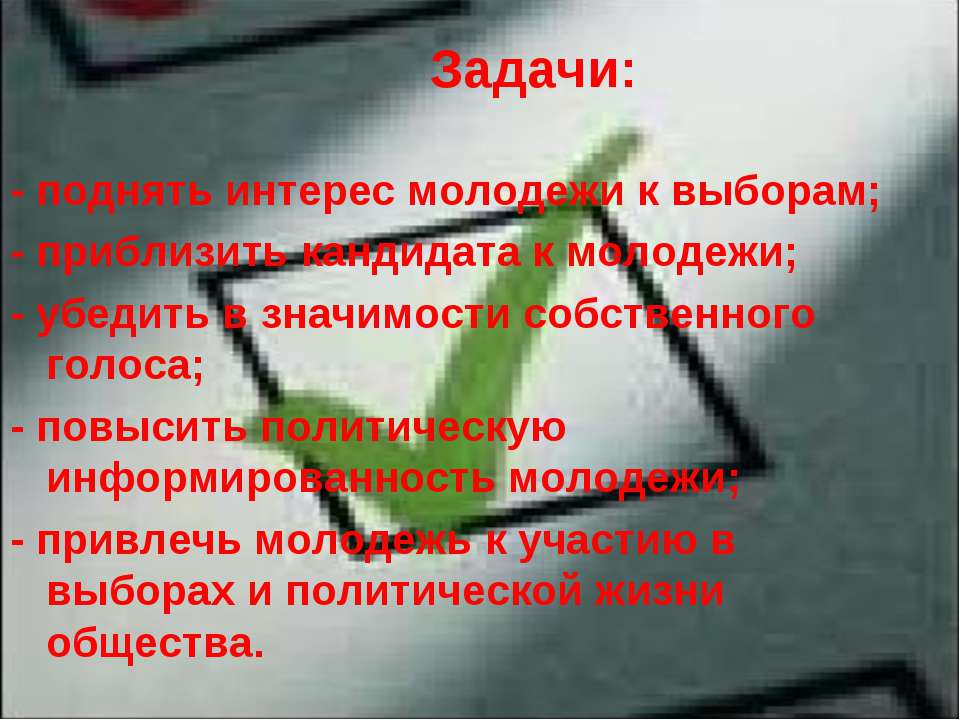 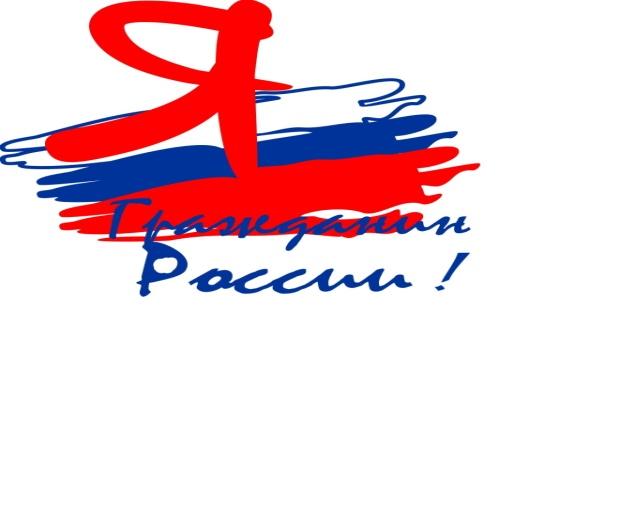 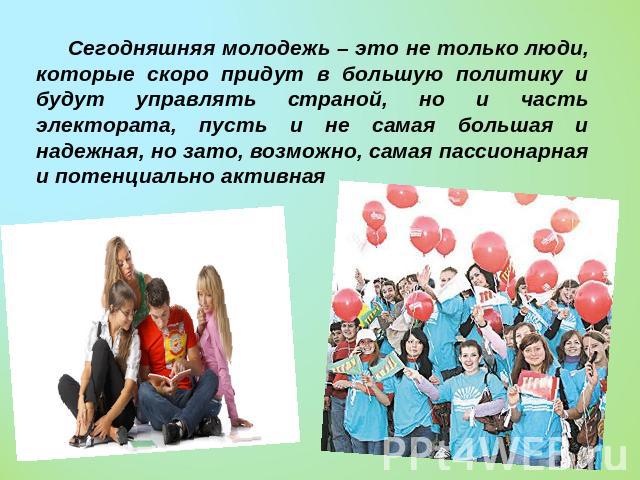 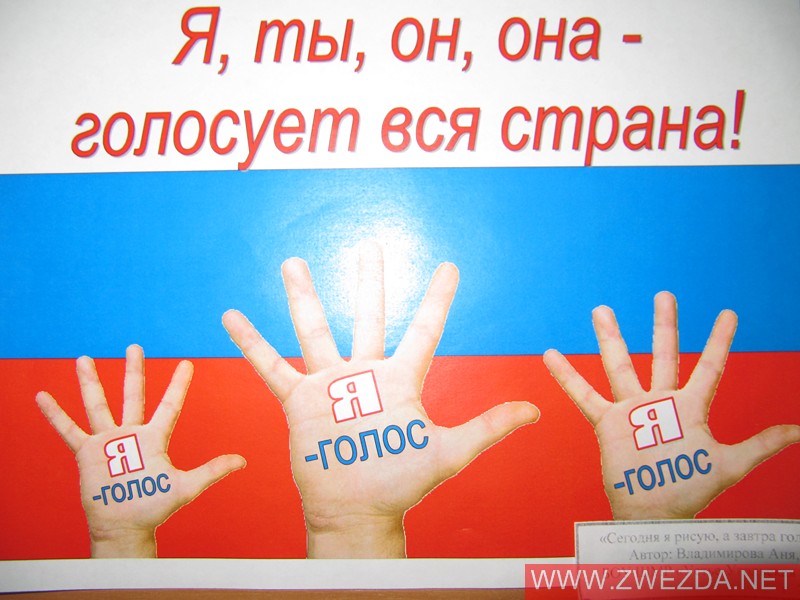 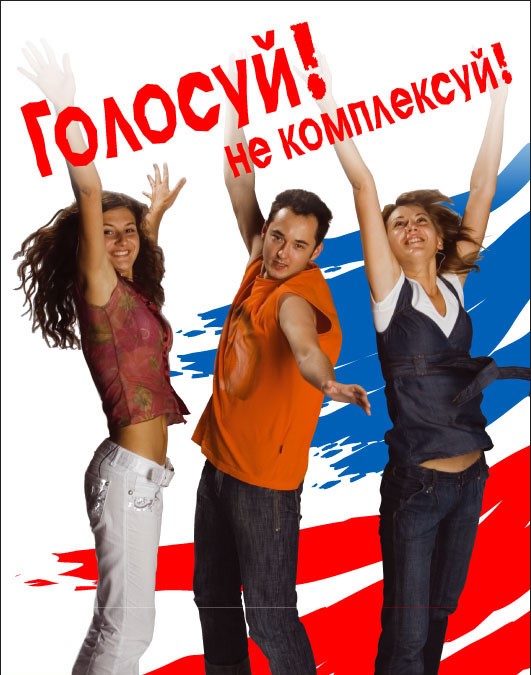 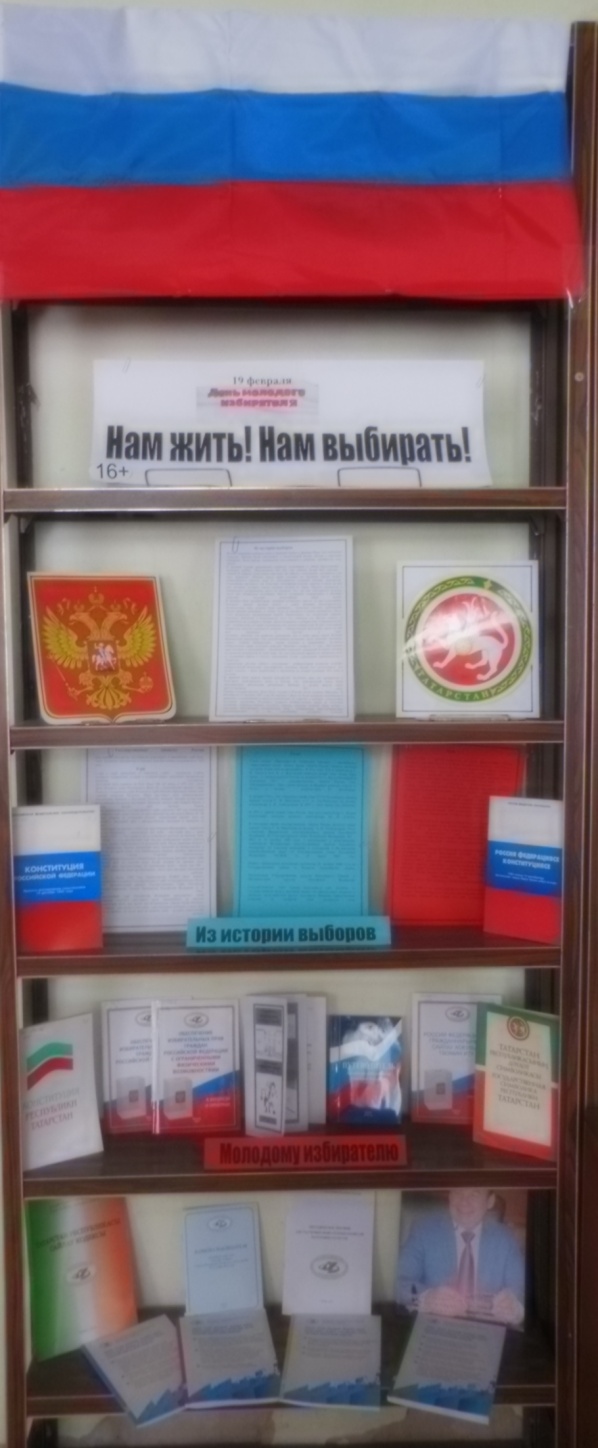 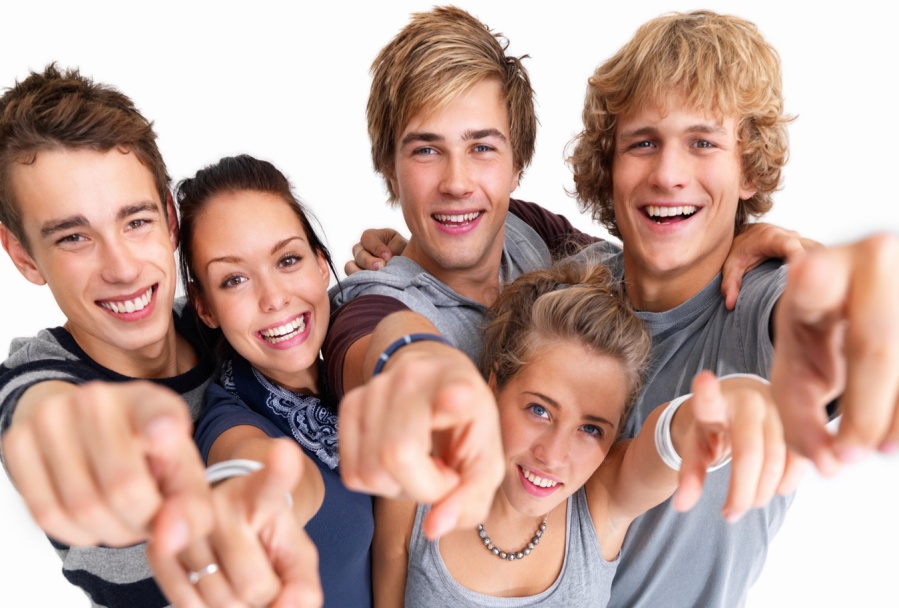 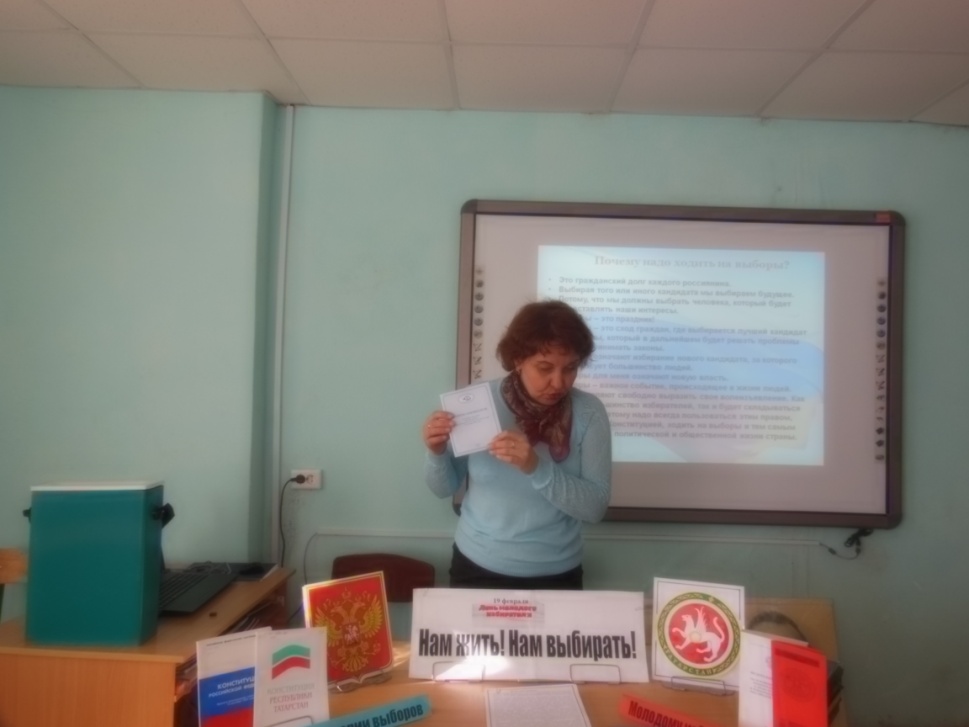 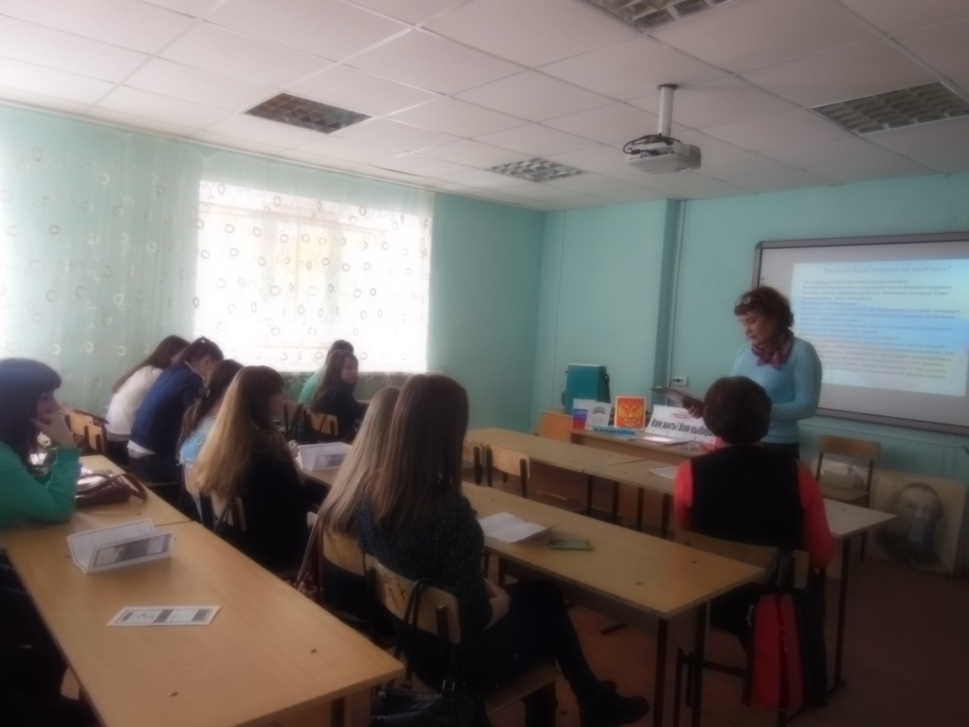 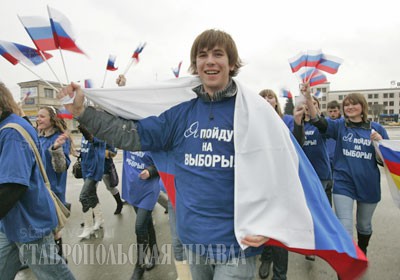 